Institut national de recherche pour l’agriculture, l’alimentation et l’environnementCampagne de recrutement D   O   S   S   I   E   R     D ’ I   N   S   C   R   I   P   T   I   O   NRecrutement par détachement sur un corps supérieurd’agents BOE Ce document reprend l’intégralité des informations que vous complétez en vue de votre inscription. Ce dossier permet au jury de mieux vous connaître. Lors de l’oral , il vous servira de support pour votre exposé, et les membres de la commission pourront  s’appuyer sur son contenu pour vous poser des questions. Vous recevrez par mail un accusé de réception de votre candidature, après validation de votre inscription. I - ÉTAT CIVILNom : Prénoms : Date de naissance : Adresse personnelle : Numéro de voie :                                                        Rue/Avenue : Complément d’adresse : Code postal :                                   Ville :  Pays : Adresse électronique : N° de tél : __   __  __  __   __        / N° de tél portable : __  __  __  __  __II - SITUATION ADMINISTRATIVECorps : Grade : Echelon : Etablissement actuel :Adresse : Nom du responsable hiérarchique : III – AMÉNAGEMENT D’EPREUVEVous devez impérativement joindre au dossier un certificat médical établi par un médecin agréé précisant la nature des aménagements nécessaires, accompagné de la copie de l’un des titres mentionnés aux 1), 2), 3), 4), 9), 10), 11) de l’article L5212-13 du code du travail (reconnaissance de la qualité de travailleur handicapé, carte d’invalidité, allocation aux adultes handicapés…).IV - DÉCLARATION SUR L'HONNEUR Je soussigné-e (Nom- Prénom) ayant postulé par la voie du détachement sur un corps supérieur sur le poste    nom du poste    , certifie sur l'honneur l'exactitude des renseignements portés dans ce dossier. Je m’engage à fournir à INRAE toutes les pièces justificatives nécessaires et déclare avoir été informé-e :Que la remise d’un dossier incomplet entraînera le rejet automatique de ma candidatureQu’une déclaration incomplète ou inexacte de ma part entraînera l’annulation de ma candidatureJe certifie que ma candidature contient les éléments suivantsLes rubriques administratives dûment renseignéesL’ensemble de mon parcours professionnel et de mes motivationsJe déclare, en outre, avoir été prévenu-e que toute déclaration inexacte de ma part entraînerait l'annulation de ma nomination sur le poste.Fait à                                          , le         SIGNATURE MANUSCRITE du candidat:Établie à la date du      /    /        Date de recrutement dans l’administration : Date de titularisation : PARCOURS PROFESSIONNELCARRIÈREDIPLÔMESNiveau du diplôme le plus élevé (au sens de l’article D. 6113-19 du code du travail) : FORMATIONSAUTRES ÉLÉMENTS DE CARRIÈRE À SIGNALER Interruptions de carrière / ou de parcours professionnel (facultatif)ORGANIGRAMME HIERARCHIQUEORGANIGRAMME FONCTIONNELRAPPORT D’ACQUIS DE L’EXPERIENCE PROFESSIONNELLE(à remplir par le candidat)Ce rapport doit être signé par le directeur de votre unité ou son délégataire et par le candidat. Aucun avis de votre responsable ne doit être ajouté sous peine de non-recevabilité.Ce document dans lequel vous devez présenter votre parcours, vos compétences et votre motivation, ne doit pas excéder 8 pages, soit 4 feuilles recto-verso (police de type arial 10).Présentez en quelques phrases votre mission principale ainsi que vos missions complémentaires et/ou vos missions transversales (ou d’intérêt collectif).Décrivez le contexte et votre environnement de travail.Précisez votre niveau d’intervention et vos responsabilités propres. Faites un bilan synthétique de votre contribution et de vos réalisations/productions en les replaçant par rapport à vos missions et aux objectifs fixés. Explicitez succinctement les méthodes et/ou outils mobilisés mis en œuvre. Illustrez votre propos autant que possible par des éléments factuels et des réalisations concrètes.Vous devez également exprimer vos motivations en décrivant en quoi votre expérience professionnelle, votre implication dans le collectif, vos compétences et vos réalisations vous permettent d’accéder au corps supérieur sur le poste visé. Vous commenterez votre parcours professionnel en faisant le lien entre les différents éléments de votre dossier. 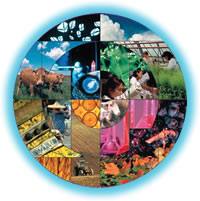 Nom : Prénom : Poste actuel : Emploi actuel : BAP actuelle : Intitulé du profil choisi : Pour les candidats internes à INRAE : Matricule : Centre : Unité : NOM : PRENOM : Poste :NOTICE DE CANDIDATUREFICHE DE CARRIÈRENom : Prénom : Date de naissance : Corps :ou cadre d’emploi : Grade : Echelon : Corps :ou cadre d’emploi : Grade : Echelon : Corps :ou cadre d’emploi : Grade : Echelon : Corps :ou cadre d’emploi : Grade : Echelon : Matricule : (si candidature interne)«Matricule : (si candidature interne)«BAP : Emploi-type : Emploi-type : Emploi-type : Emploi-type : Emploi-type : Affectation actuelleUnité : «Unité : «Unité : «Unité : «Unité : «Affectation actuelleDépartement : «Département : «Centre : Centre : Centre : Téléphone : Téléphone : Adresse électronique : Adresse électronique : Adresse électronique : Taux d’emploi :        %DébutFinEmployeurFonctionNiveau DébutFinCorps-Grade ou assimiléModalitésAnnéeIntitulé du diplôme obtenuEcole ou UniversitéLieuAnnéeIntitulé des formations/stages suivisLieuDuréePérioded’interruption de carrièreMotif de l’interruptionDu     /       /      Au      /       /      Du     /       /      Au      /       /      